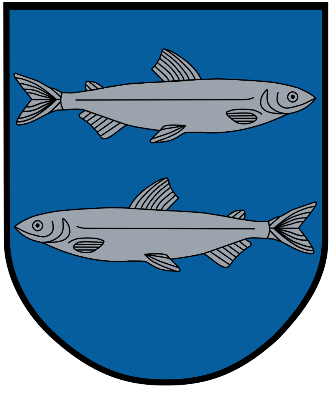 Savivaldybės būsto nuomos mokesčio administravimasŠvenčionys2020 m.  TurinysSavivaldybės būsto nuomos mokesčio administravimo proceso schemaSavivaldybės būsto nuomos mokesčio administravimo proceso aprašymasTikslasSavivaldybės būsto ir socialinio būsto nuomos mokesčio mokėjimo, naudojimo ir apskaitos valdymasAprašymasNuomos mokesčio administratorius vadovaudamasis pasirašyta sutartimi su rajono savivaldybės administracijos direktoriumi (toliau – Administracijos direktorius) vykdo Nuomos mokesčio administravimą:1. kiekvieną mėnesį apskaičiuoja Nuomos mokestį ir pateikia Nuomininkams sąskaitas;2. kiekvieną mėnesį, Nuomininkų sumokėtą Nuomos mokestį, atskaičius Administravimo mokestį ir Privalomą kaupimą perveda į Švenčionių rajono savivaldybės administracijos atsiskaitomąją sąskaitą;3. pateikia Administracijai informaciją apie Nuomininkams apskaičiuotą ir jų sumokėtą Nuomos mokestį bei Nuomininkų įsiskolinimą už kiekvieną ketvirtį;4. Nuomininkui iš eilės tris mėnesius nesumokėjus apskaičiuoto Nuomos mokesčio, vykdo veiksmus numatytus Švenčionių rajono savivaldybės tarybos patvirtintoje Bendrosios skolų už socialinio būsto nuomą ir suteiktas komunalines paslaugas išieškojimo tvarkoje;5. teismine tvarka vykdo Nuomininko (piktybiškai vengiančio sumokėti Nuomos mokesčio skolą) ir jo šeimos narių iškeldinimą, nesuteikiant jiems kitos gyvenamosios vietos.Nuomos mokesčio administratorius Nuomininkų sumokėtą Nuomos mokesčio dalį – Administravimo lėšas naudoja:1. Nuomos sutarčių sudarymui ir vykdymo kontrolei užtikrinti;2. Nuomos mokesčio apskaičiavimui, surinkimui ir išieškojimui vykdyti;3. Savivaldybės būsto būklės kontrolei ir vertinimui atlikti;4. Savivaldybės būsto remonto planavimui ir organizavimui;5. darbo užmokesčiui ir kitomis su šia funkcija susijusiomis išlaidomis padengti.Administracija Nuomininkų sumokėtą Nuomos mokesčio dalį (atskaičius Administravimo mokestį ir Privalomą kaupimą) naudoja:1. Savivaldybės būsto ir su juo susijusiems Bendrojo naudojimo objektams remontuoti, atnaujinti ir avarinių situacijų likvidavimo darbų išlaidoms apmokėti;2. ekspertų paslaugoms apmokėti;3. išlaidoms, susijusioms su žemės sklypų prie Savivaldybei nuosavybės teise priklausančio gyvenamųjų namų detaliųjų planų rengimu, žemės sklypų ribų pažymėjimu vietovėje ir sklypų registravimu Nekilnojamojo turto registre, apmokėti;4. Nuomos sutarčių įregistravimo Nekilnojamojo turto registre išlaidoms apmokėti;5. kadastro ir registro paslaugoms apmokėti;6. antstolių paslaugoms apmokėti;7. laikinai neapgyvendinto Savivaldybės būsto išlaidoms už paslaugas apmokėti;8. kitoms išlaidoms.Procesą reglamentuojantys dokumentai1. Lietuvos Respublikos Vyriausybės 2001 m. balandžio 25 d. nutarimu Nr. 472 „Dėl Savivaldybės būsto, socialinio būsto nuomos mokesčių ir būsto nuomos ar išperkamosios būsto nuomos mokesčių dalies kompensacijos dydžio apskaičiavimo metodikos ir bazinio būsto nuomos ar išperkamosios būsto nuomos mokesčių dalies kompensacijos dydžio perskaičiavimo koeficiento patvirtinimo“.2. Švenčionių rajono savivaldybės tarybos 2015 m. gegužės 21 d. sprendimas Nr. T-79 ,,Dėl amortizacinių atskaitymų pastatų nusidėvėjimui atkurti normatyvų, rinkos pataisos bei kitų koeficientų, taikomų rajono savivaldybės būsto ir socialinio būsto nuomos mokesčių dydžiui apskaičiuoti, nustatymo“.3. Švenčionių rajono savivaldybės tarybos 2015 m. liepos 23 d. sprendimas Nr. T-130 „Dėl Švenčionių rajono savivaldybės būsto nuomos mokesčio mokėjimo, naudojimo ir apskaitos tvarkos aprašo“.AtsakomybėMokesčių ir turto skyrius